Word Study Game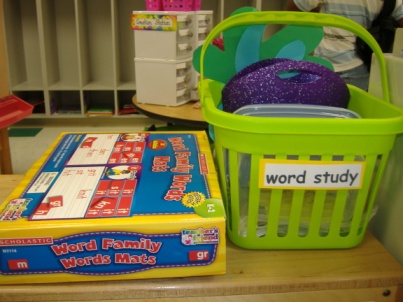 Word Study Bubble Map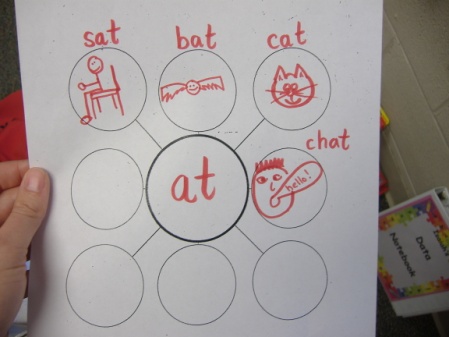 Word Study Art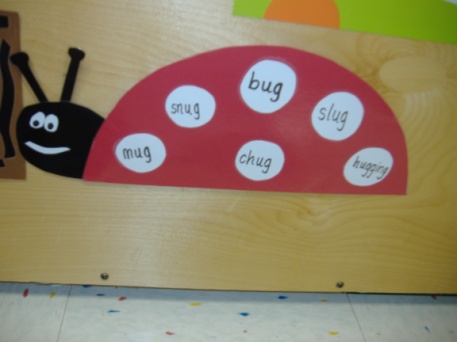 Wacky Word Study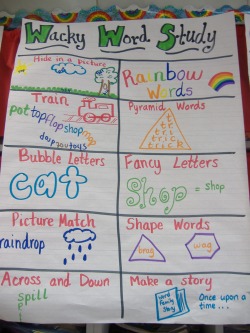 WORD STUDYWord Study Lotus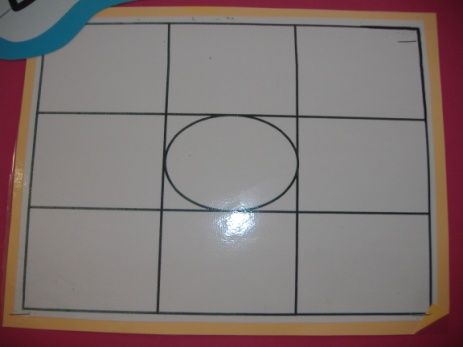 Word Study Fishbone with Cubes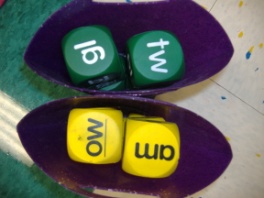 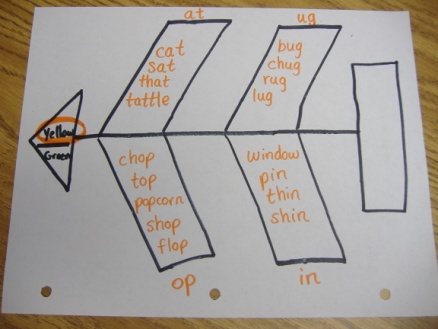 Word Study  Story or Poem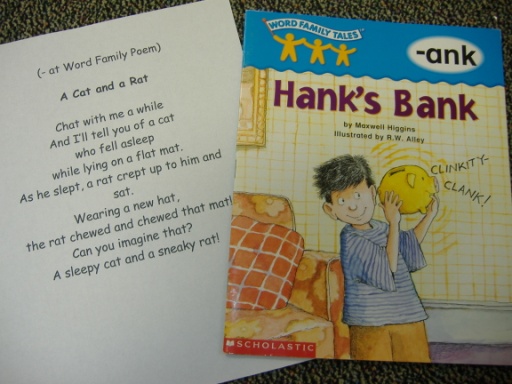 Word Study Story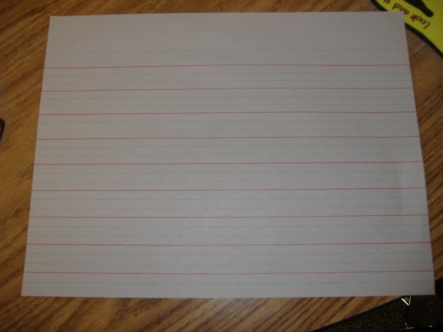 Use Letter Tiles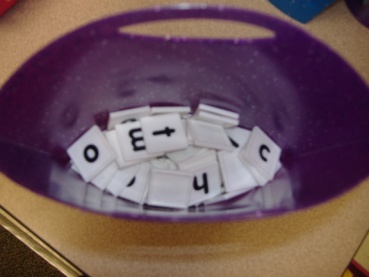 Use Play-Doh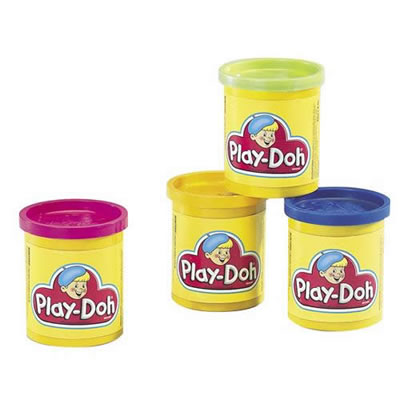 Use Letter Cubes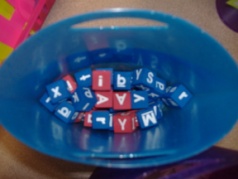 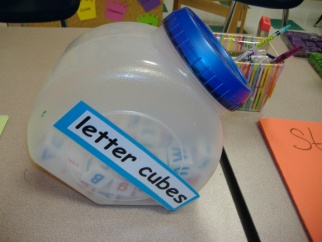 Use Pasta Letters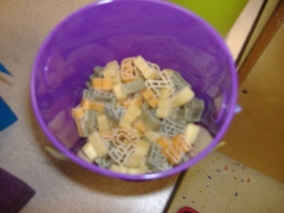  SPELLINGUse Pipe Cleaners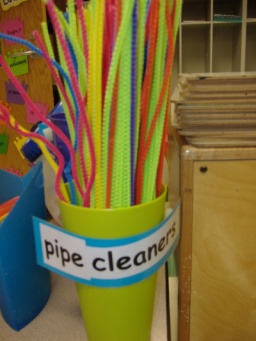 Use Letter Stamps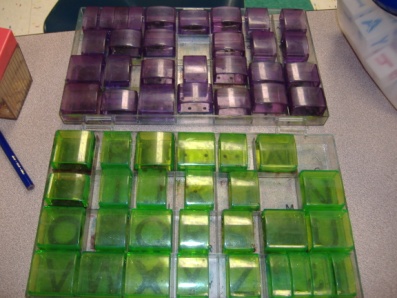 Use Magnetic Letters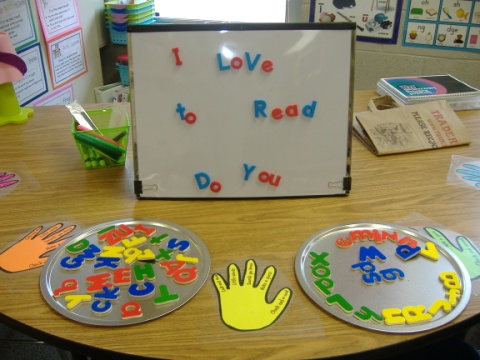 Play Rotten Bananas or Crazy Carrots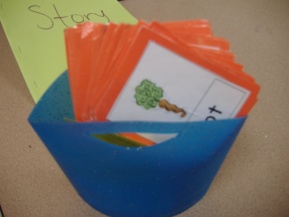 Read   in Tent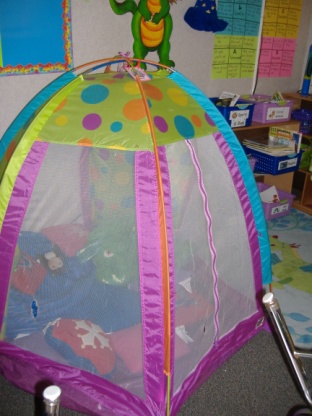 Read  on Dragon Rug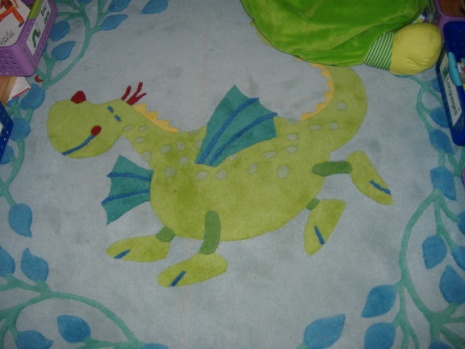 Take a Picture WalkMake a Self-To-Text Connection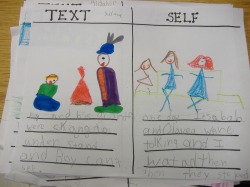 LIBRARYRecord Your Schema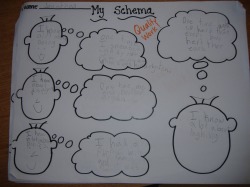 Write Questions About the Story?Infer New Words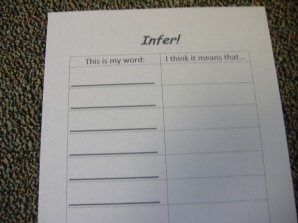 I think this word means…Make Predictions?What will happen next?Use Choice Manipulatives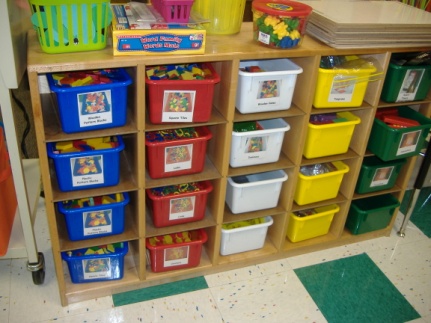 Use Chalkboards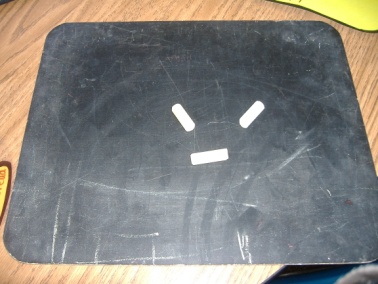 Use Wipeboards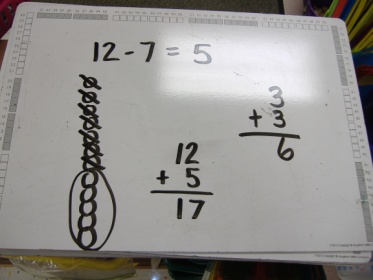 Use Hundreds Chart (100’s)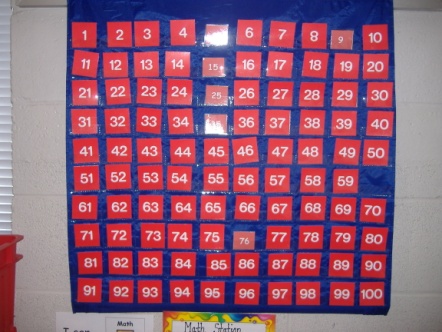 MATHPlay Math Game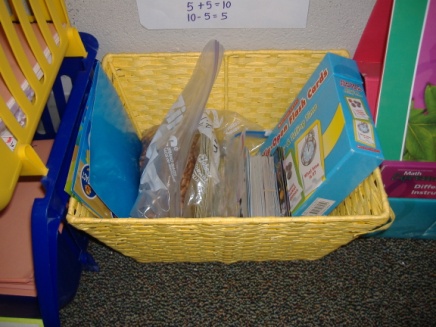 Use Challenge Cards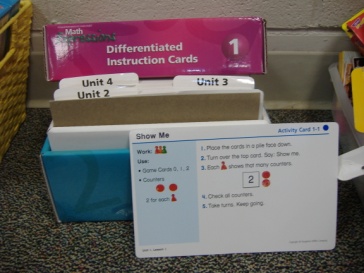 Use Dice To Make Number Sentences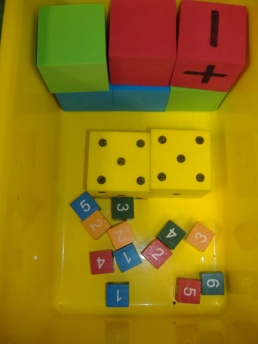 Use Flash Cards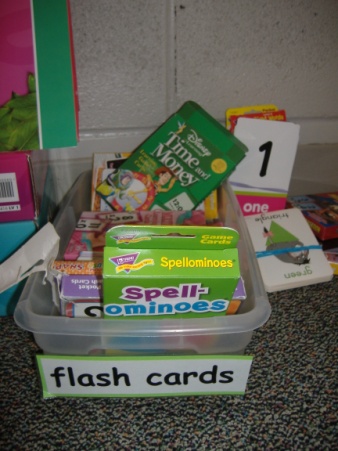 Read  if they are finished too!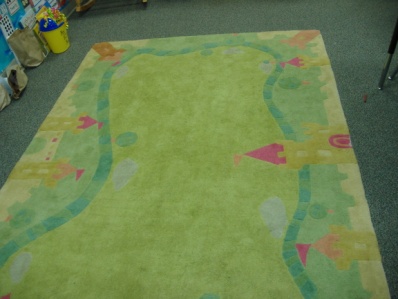 ***Work-In-Progress***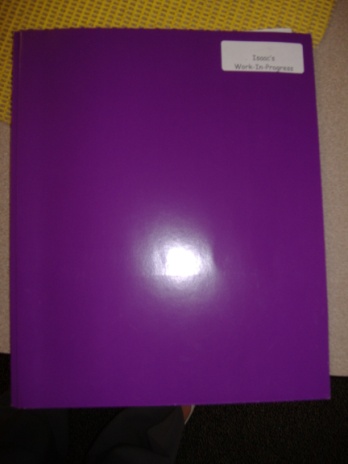 Read Just-Right Books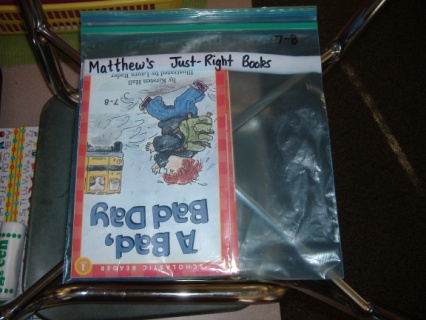 Practice Calendar Time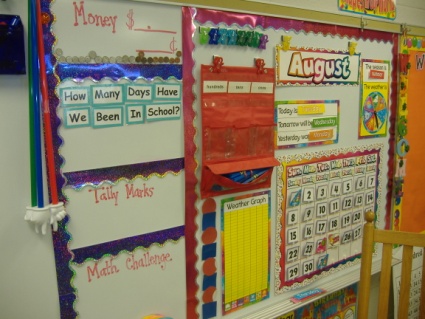 I’M FINISHED!!!Read SPECIAL Book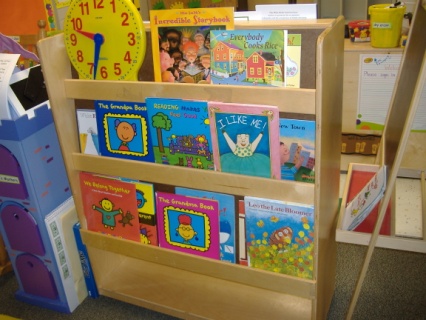 Write a Story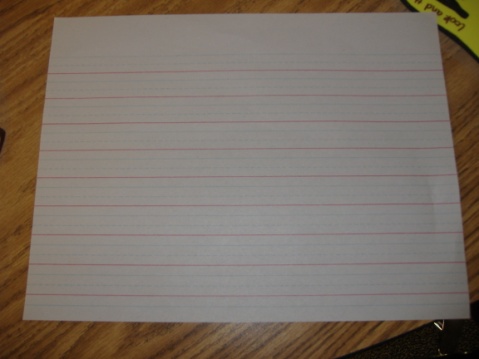 Do Smart Math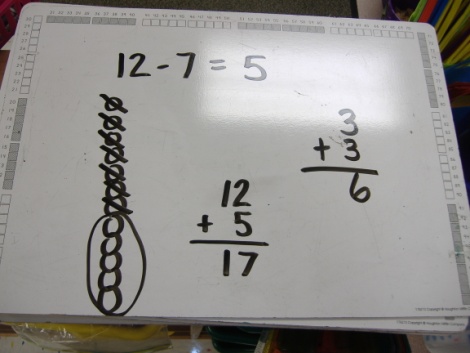 Write in Journal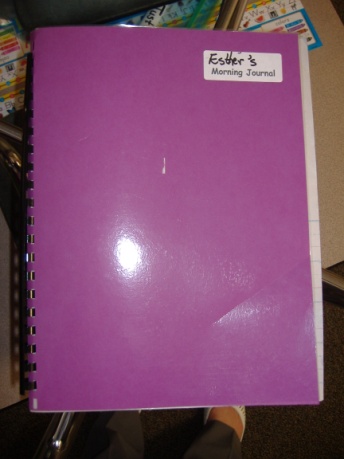 Use Pointer to Find Sight Words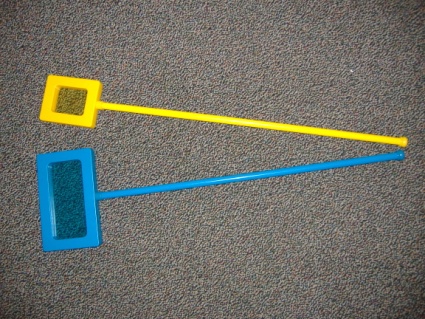 Practice Fluency With A Pointer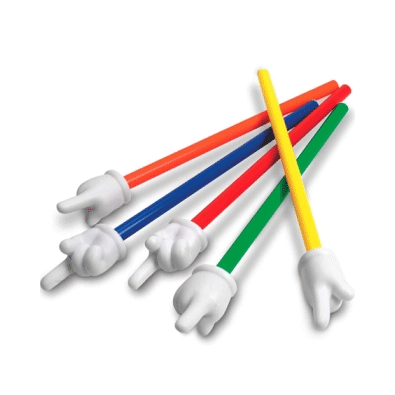 Use Highlighter Tape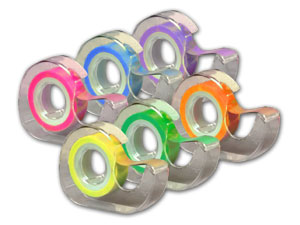 Write Beginning, Middle, and End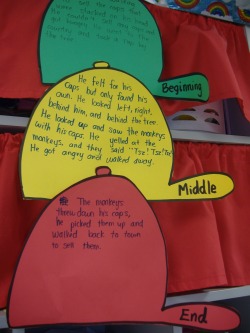 BIG BOOKSUse Post-Its        Questions   Predictions?Do A Story Map or Fishbone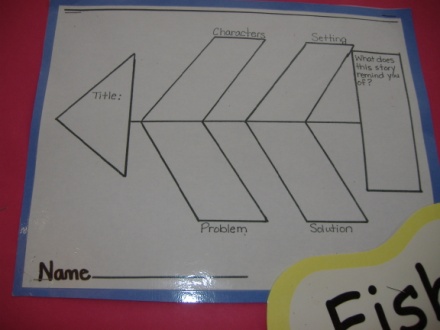 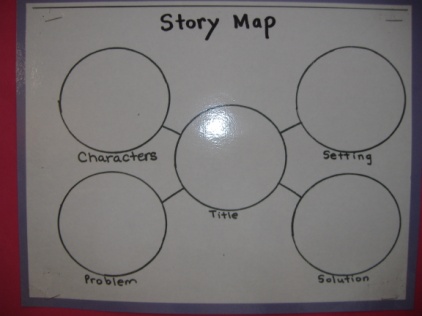 Text-to _______SelfTextWorldCONNECTIONSUse Stop-Sign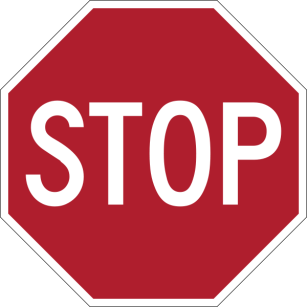 What did I just read?What happened so far?